§881.  Tax-deferred arrangementsThe State or any county, city, town or other political subdivision may, by contract, agree with any employee to defer or contribute a portion of that employee's compensation as part of a tax-deferred arrangement permitted for employees under the provisions of the Internal Revenue Code of 1986, as amended, and subsequently contract for, purchase or otherwise procure for the employee an investment product or products as permitted by applicable law, including, but not limited to, a fixed or variable life insurance or annuity contract from an insurance company licensed to contract business in this State, shares of an investment company registered under the federal Investment Company Act of 1940 or investment products offered by any state or national bank.  Any tax deferral program offered by a firm must protect the benefits of employees to the full extent allowed by a plan authorized under the Internal Revenue Code of 1986, as amended.  The State, pursuant to section 885, may offer to state employees and state employees may elect to participate in any tax-deferred arrangement established and made available by the Board of Trustees of the Maine Public Employees Retirement System pursuant to section 17103.  [PL 1997, c. 204, §2 (RPR); PL 2007, c. 58, §3 (REV).]SECTION HISTORYPL 1973, c. 491 (NEW). PL 1983, c. 791, §1 (AMD). PL 1997, c. 204, §2 (RPR). PL 2007, c. 58, §3 (REV). The State of Maine claims a copyright in its codified statutes. If you intend to republish this material, we require that you include the following disclaimer in your publication:All copyrights and other rights to statutory text are reserved by the State of Maine. The text included in this publication reflects changes made through the First Regular Session and the First Special Session of the131st Maine Legislature and is current through November 1, 2023
                    . The text is subject to change without notice. It is a version that has not been officially certified by the Secretary of State. Refer to the Maine Revised Statutes Annotated and supplements for certified text.
                The Office of the Revisor of Statutes also requests that you send us one copy of any statutory publication you may produce. Our goal is not to restrict publishing activity, but to keep track of who is publishing what, to identify any needless duplication and to preserve the State's copyright rights.PLEASE NOTE: The Revisor's Office cannot perform research for or provide legal advice or interpretation of Maine law to the public. If you need legal assistance, please contact a qualified attorney.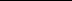 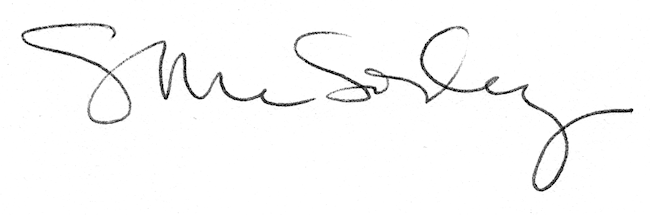 